О порталеРабота России — федеральная государственная информационная система, проект Федеральной службы по труду и занятости.Портал помогает гражданам найти работу, а работодателям – сотрудников. Все услуги портала предоставляются бесплатно.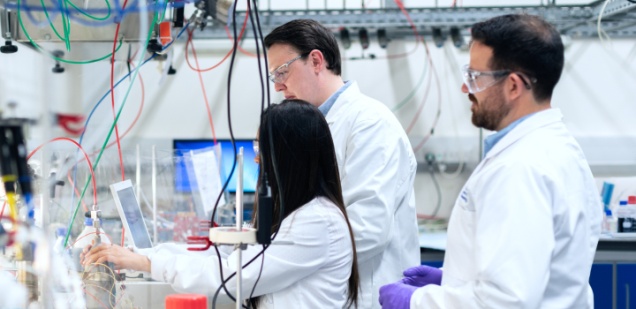 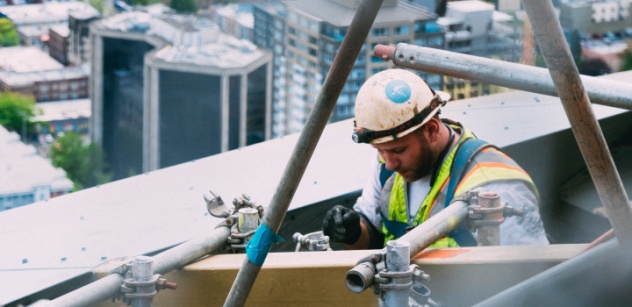 Преимущества порталаБесплатное использование                                                                                                     Отсутствие рекламыПерспективные стажировки и практики для студентов Надёжные работодатели и вакансии, проверенные службой занятостиВозможности портала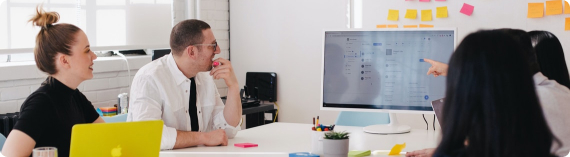 Для соискателейПоиск вакансий Разместить резюме Привлекательность регионов Источники информации 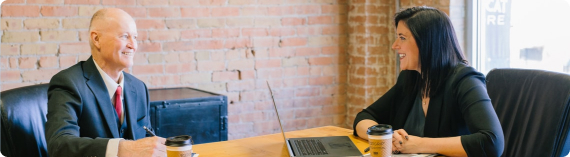 Для работодателейПоиск соискателей Разместить вакансию Контакты Полезные ссылки 